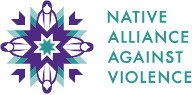 Training Scholarship ApplicationThe Native Alliance Against Violence is committed to providing training, technical assistance and support to Tribes and tribal domestic and sexual violence program staff on domestic violence, sexual assault, dating violence, stalking and sex trafficking.  Travel scholarships may be available to individuals who do not have OVW grant funding to support attendance at NAAV training events, and, who without the travel scholarship, would be unable to attend.  If you would like to be considered for a travel scholarship, please complete an application for each individual attendee and submit it to info@oknaav.org.Applicant InformationName: 		Title: 		Agency: 		     	Email:		    	Telephone:	What Training/Conference are you seeking a scholarship for?Name: 		Date: 		Location: 		What type of travel support are you requesting:	Lodging  	Per Diem 	Mileage (to and from conference site)	Tolls 	Other: I understand that any travel costs awarded through a NAAV scholarship must comply with NAAV financial policies and procedures and DOJ travel guidelines found at www.gsa.gov.  I understand that if I am awarded a travel scholarship that includes lodging, the scholarship will only cover room cost and applicable tax, and will not include hotel incidentals.  NAAV will make all hotel reservations.  I further understand that if I am unable to attend the training event as planned, I must notify NAAV of my cancellation and that I am responsible for cancelling my hotel reservation, obtaining a cancellation confirmation number, prior to the training and in accordance with any hotel cancellation policy, or agree to reimburse NAAV for any late cancellation or no-show fees assessed.  I agree to submit a travel reimbursement request to the NAAV within five business (5) days following completion of the training.								Date				 Applicant